Séquence 9 : Equations - Cours (suite)Résoudre une équation du type:Propriété :Un produit de facteurs est nul, si et seulement si l’un  de ses facteurs est nul. si et seulement si ou.Pour résoudre l’équation, on résout donc les équations : et.Par suite : (avec et) admet pour solutions :Exemple :Résoudre l’équation :.Solution : ou bien .	Les solutions de cette équation sont alors :  etRésoudre une équation qui se ramène à la forme:.On peut mettre x en facteur :.Les solutions sont alors : et, soit..On peut mettre en facteur :.Les solutions sont alors et..Cette équation s’écrit (pour faire apparaitre le zéro) :.Les solutions sont alors et.Cette équation s’écrit (pour faire apparaitre le zéro) :Les solutions sont alors et.Exercices d’applicationExercice I ;Résoudre chacune des équations suivantes :Exercice II :Factoriser puis résoudre chacune des équations suivantes :Collège des Dominicaines de notre Dame de la Délivrande – ArayaClasse : EB8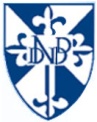 Matière: Mathématiques